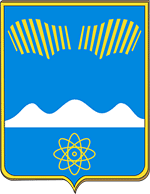 АДМИНИСТРАЦИЯ ГОРОДА ПОЛЯРНЫЕ ЗОРИ С ПОДВЕДОМСТВЕННОЙ ТЕРРИТОРИЕЙПОСТАНОВЛЕНИЕ«__»  сентября  2021 г.                                                                                      №_____О внесении изменений в Примерное положение об оплате труда работников муниципального бюджетного учреждения«Центр обслуживания учреждений культуры г. Полярные Зори»На основании решения Совета депутатов города Полярные Зори от 02.06.2021 N 81 "Об утверждении структуры администрации города Полярные Зори" и в соответствии со ст. 144 Трудового кодекса Российской Федерации, постановляю:Внести в Примерное положение об оплате труда работников муниципального бюджетного учреждения «Центр обслуживания учреждений культуры г. Полярные Зори», утвержденное постановлением администрации г. Полярные Зори от 13.01.2021 № 9  (далее - Положение) следующие изменения:В наименовании постановления и далее по тексту слова "отдел по культуре и делам молодёжи" в соответствующем падеже заменить словами "отдел культуры, спорта и молодежной политики" в соответствующем падеже.Приложение № 1к Положению изложить в новой редакции в соответствии с Приложением № 1;Приложение № 2к Положению изложить в новой редакции в соответствии с Приложением № 2;Приложение № 3к Положению изложить в новой редакции в соответствии с Приложением № 3.2. Руководителю муниципального бюджетного учреждения МБУ «ЦОУК» внести изменения в  локальные нормативные акты по оплате труда.3. Контроль за исполнением настоящего постановления возложить на заместителя главы города Семичева В.Н.4. Настоящее постановление вступает в силу со дня официального опубликования и распространяется на правоотношения, возникшие с 01.09.2021 года.Глава города Полярные Зорис подведомственной территорией                                                            М.О. ПуховПриложение № 1к постановлению администрации города Полярные Зориот «____» сентября 2021  № ____Приложение № 1к Примерному положению об оплате трудаМинимальные размеры окладов работников, отнесенных к ПКГ,утвержденных приказом Министерства здравоохранения и социального развития РФ от 29.05.2008  № 247н  «Об утверждении профессиональных квалификационных групп общеотраслевых должностей руководителей, специалистов и служащих»Приложение  № 2к постановлению администрации города Полярные Зориот «____» сентября 2021  № ____Приложение № 2к Примерному положению об оплате трудаМинимальные размеры окладов работников, не отнесённых к общеотраслевым профессиональным квалификационным группамПриложение  № 3к постановлению администрации города Полярные Зориот «____» сентября 2021  № ____Приложение № 3к Примерному положению об оплате трудаМинимальные размеры окладов работников, осуществляющих деятельность по профессиям рабочих, отнесенных к ПКГ, утвержденных приказом Министерства здравоохранения и социального развития РФ от 29.05.2008 № 248н «Об утверждении профессиональных квалификационных групп общеотраслевых профессий рабочих»Должности, отнесённые к квалификационным уровнямДолжности, отнесённые к квалификационным уровнямМинимальный размер оклада (рублей)Профессиональная квалификационная группа «Общеотраслевые должности служащих первого уровня»Профессиональная квалификационная группа «Общеотраслевые должности служащих первого уровня»Профессиональная квалификационная группа «Общеотраслевые должности служащих первого уровня»1 квалификационный уровеньКассир4275Профессиональная квалификационная группа «Общеотраслевые должности служащих третьего уровня»Профессиональная квалификационная группа «Общеотраслевые должности служащих третьего уровня»Профессиональная квалификационная группа «Общеотраслевые должности служащих третьего уровня»1 квалификационный уровеньБухгалтер55491 квалификационный уровеньПрограммист55491 квалификационный уровеньСпециалист по кадрам55491 квалификационный уровеньЭкономист55491 квалификационный уровеньСпециалист в сфере закупок 55494 квалификационный уровеньВедущий бухгалтер55784 квалификационный уровеньВедущий экономист55785 квалификационный уровеньЗаместитель главного бухгалтера6892Должности, не отнесённые к ПКГМинимальный размер оклада (рублей)Специалист4535Профессиональная квалификационная группа "Общеотраслевые профессии рабочих первого уровня"Профессиональная квалификационная группа "Общеотраслевые профессии рабочих первого уровня"Профессиональная квалификационная группа "Общеотраслевые профессии рабочих первого уровня"КвалификационныеуровниПрофессии рабочих, отнесенные к квалификационным уровнямРазмер оклада (рублей)1 квалификационный уровеньуборщик территории40671 квалификационный уровеньсторож (вахтер)40671 квалификационный уровеньгардеробщик40671 квалификационный уровеньуборщик производственных помещений4067Профессиональная квалификационная группа "Общеотраслевые профессии рабочих второго уровня"Профессиональная квалификационная группа "Общеотраслевые профессии рабочих второго уровня"Профессиональная квалификационная группа "Общеотраслевые профессии рабочих второго уровня"1 квалификационный уровеньрабочий по комплексному обслуживанию и ремонту зданий42751 квалификационный уровеньслесарь-электрик42751 квалификационный уровеньслесарь-сантехник4275